КАРАР                                                                              ПОСТАНОВЛЕНИЕ18  марта 2016 й.                             № 20                                 18 марта 2016г.Об отмене постановления администрации сельского поселения Новокарамалинский сельсовет  № 48 от 10.10.2012  г.                                                «О создании антинаркотической комиссии в сельском поселении Новокарамалинский сельсовет муниципального района Миякинский район Республики Башкортостан »      В соответствии с Федеральным законом от 06 октября 2003 года                  №131- ФЗ «Об общих принципах организации местного самоуправления», Уставом сельского поселения Новокарамалинский сельсовет, администрация сельского поселения Новокарамалинский сельсовет  муниципального района Миякинский район Республики Башкортостан ПОСТАНОВЛЯЕТ:    1. Отменить постановление главы сельского поселения № 48 от 10.10.2012г.  «О создании антинаркотической комиссии в сельском поселении Новокарамалинский сельсовет муниципального района Миякинский район Республики Башкортостан »   2. Обнародовать настоящее постановление на информационном стенде в здании администрации Сельского поселения Новокарамалинский сельсовет муниципального района Миякинский район Республики Башкортостан по адресу: с. Новые Карамалы, ул. Центральная, 56 «А» и на официальном сайте spnovokaramali.ru  3. Постановление вступает в силу после его официального опубликования (обнародования).  4. Контроль за выполнением постановления оставляю за собой.Глава сельского поселения                                        		      Павлов И.В.Башkортостан Республикаhы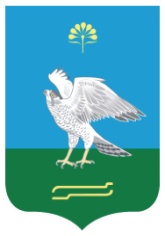 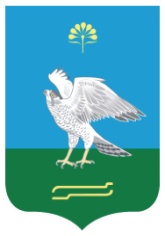 Миeкe районы           муниципаль районыныn                            Яnы Kарамалы ауылсоветы ауыл билeмehе                                                                                                                                                                                                                                                                                                                                                                                                                                                                                                                                                                                                                                                                                                                                                                                                                                                                                                                                                                хакимиeтеАдминистрация сельскогопоселения Новокарамалинский сельсовет муниципального района Миякинский районРеспублики Башкортостан